Notice of Meeting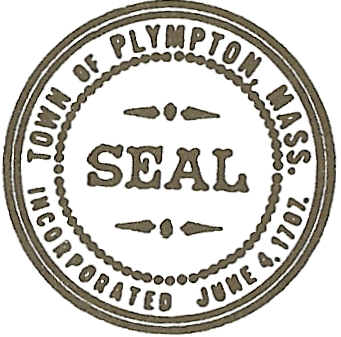 POSTED IN ACCORDANCE WITH THE PROVISIONS OF MGL 30A, §§ 18-25Signature: __________Linda Leddy__________________________        Date:________Sept 27, 2021_____________________________Zoom:https://us02web.zoom.us/j/8802901353?pwd=QXVJWmtRdWFHejN0L243R0E1MXhydz09

Meeting ID: 880 290 1353
Passcode: 948488

+1 646 558 8656 US (New York)
     Open Space CommitteeOpen Space CommitteeOpen Space CommitteeOpen Space CommitteeOpen Space CommitteeOpen Space CommitteeOpen Space CommitteeOpen Space CommitteeOpen Space CommitteeOpen Space CommitteeName of Committee:Name of Committee:Name of Committee:Name of Committee:Name of Committee:Name of Committee:Name of Committee:Name of Committee:Name of Committee:Name of Committee:Place of Meeting:By zoom** see belowBy zoom** see belowBy zoom** see belowBy zoom** see belowBy zoom** see belowBy zoom** see belowBy zoom** see belowBy zoom** see belowBy zoom** see belowDate:ThursdayThursdayThursdayThursdaySept 30 2021Sept 30 2021           Day of Week           Day of Week           Day of Week           Day of Week                         Date (mm/dd/yy)                         Date (mm/dd/yy)                         Date (mm/dd/yy)                         Date (mm/dd/yy)                         Date (mm/dd/yy)Time:7 pm7 pm7 pmAM or PMAM or PMAM or PMAGENDA ATTACHED OR SUBJECTS TO BE DISCUSSED LISTED BELOW:AGENDA ATTACHED OR SUBJECTS TO BE DISCUSSED LISTED BELOW:AGENDA ATTACHED OR SUBJECTS TO BE DISCUSSED LISTED BELOW:AGENDA ATTACHED OR SUBJECTS TO BE DISCUSSED LISTED BELOW:AGENDA ATTACHED OR SUBJECTS TO BE DISCUSSED LISTED BELOW:AGENDA ATTACHED OR SUBJECTS TO BE DISCUSSED LISTED BELOW:AGENDA ATTACHED OR SUBJECTS TO BE DISCUSSED LISTED BELOW:AGENDA ATTACHED OR SUBJECTS TO BE DISCUSSED LISTED BELOW:AGENDA ATTACHED OR SUBJECTS TO BE DISCUSSED LISTED BELOW:AGENDA ATTACHED OR SUBJECTS TO BE DISCUSSED LISTED BELOW:1. Approved Minutes of previous meeting(s):1. Approved Minutes of previous meeting(s):1. Approved Minutes of previous meeting(s):1. Approved Minutes of previous meeting(s):1. Approved Minutes of previous meeting(s):1. Approved Minutes of previous meeting(s):Meeting Date(s);  Attach minutesMeeting Date(s);  Attach minutesMeeting Date(s);  Attach minutesMeeting Date(s);  Attach minutes2. Old Business Topics:2. Old Business Topics:Two Brooks Preserve – preparations to open, MVP follow-up -next steps, update on Churchill Park CR, Two Brooks Preserve – preparations to open, MVP follow-up -next steps, update on Churchill Park CR, Two Brooks Preserve – preparations to open, MVP follow-up -next steps, update on Churchill Park CR, Two Brooks Preserve – preparations to open, MVP follow-up -next steps, update on Churchill Park CR, Two Brooks Preserve – preparations to open, MVP follow-up -next steps, update on Churchill Park CR, Two Brooks Preserve – preparations to open, MVP follow-up -next steps, update on Churchill Park CR, Two Brooks Preserve – preparations to open, MVP follow-up -next steps, update on Churchill Park CR, Two Brooks Preserve – preparations to open, MVP follow-up -next steps, update on Churchill Park CR, Two Brooks Preserve – preparations to open, MVP follow-up -next steps, update on Churchill Park CR, Two Brooks Preserve – preparations to open, MVP follow-up -next steps, update on Churchill Park CR, 3. New Business Topics:3. New Business Topics:3. New Business Topics: Vote on new member applications, updated open space handbook  Vote on new member applications, updated open space handbook  Vote on new member applications, updated open space handbook  Vote on new member applications, updated open space handbook  Vote on new member applications, updated open space handbook  Vote on new member applications, updated open space handbook  Vote on new member applications, updated open space handbook  Vote on new member applications, updated open space handbook  Vote on new member applications, updated open space handbook  Vote on new member applications, updated open space handbook  Vote on new member applications, updated open space handbook 4. Other: any other matter that legally comes before the board4. Other: any other matter that legally comes before the board4. Other: any other matter that legally comes before the board